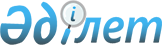 О внесении изменения в постановление акимата Костанайской области от 3 августа 2022 года № 344 "Об установлении водоохранных зон и полос на водных объектах Костанайской области, режима и особых условий их хозяйственного использования"Постановление акимата Костанайской области от 14 декабря 2022 года № 550. Зарегистрировано в Министерстве юстиции Республики Казахстан 15 декабря 2022 года № 31139
      Акимат Костанайской области ПОСТАНОВЛЯЕТ:
      1. Внести в постановление акимата Костанайской области "Об установлении водоохранных зон и полос на водных объектах Костанайской области, режима и особых условий их хозяйственного использования" от 3 августа 2022 года № 344 (зарегистрировано в Реестре государственной регистрации нормативных правовых актов № 29029) следующее изменение:
      приложение 1 к указанному постановлению изложить в новой редакции согласно приложению к настоящему постановлению.
      2. Государственному учреждению "Управление природных ресурсов и регулирования природопользования акимата Костанайской области" в установленном законодательством Республики Казахстан порядке обеспечить:
      1) государственную регистрацию настоящего постановления в Министерстве юстиции Республики Казахстан;
      2) размещение настоящего постановления на интернет-ресурсе акимата Костанайской области после его официального опубликования.
      3. Контроль за исполнением настоящего постановления возложить на курирующего заместителя акима Костанайской области.
      4. Настоящее постановление вводится в действие по истечении десяти календарных дней после дня его первого официального опубликования.
       "СОГЛАСОВАНО"
      Республиканское государственное
      учреждение "Департамент
      санитарно-эпидемиологического
      контроля Костанайской
      области Комитета
      санитарно-эпидемиологического
      контроля Министерства здравоохранения
      Республики Казахстан"
       "СОГЛАСОВАНО"
      Республиканское государственное
      учреждение "Тобол-Торгайская
      бассейновая инспекция
      по регулированию использования
      и охране водных ресурсов
      Комитета по водным ресурсам
      Министерства экологии, геологии
      и природных ресурсов
      Республики Казахстан" Водоохранные зоны и полосы на водных объектах Костанайской области
      Примечание: 
      * – водоохранные полосы, установленные до июля 2009 года. 
					© 2012. РГП на ПХВ «Институт законодательства и правовой информации Республики Казахстан» Министерства юстиции Республики Казахстан
				
      Аким Костанайской области 

К. Аксакалов
Приложениек постановлению акиматаКостанайской областиот 14 декабря 2022 года№ 550Приложение 1к постановлению акиматаКостанайской областиот 3 августа 2022 года№ 344
№
Наименование водного объекта
Ширина водоохранной зоны (метр)
Ширина водоохранной полосы (метр)
1
Река Тобол
40–1600
35–100
2
Река Торгай 
500
35–38
3
Река Убаган
500–900
35–42
Алтынсаринский район
Алтынсаринский район
Алтынсаринский район
Алтынсаринский район
4
Озеро Аксуат
500
35
5
Озеро Алтыбай
300
35
6
Озеро Арчаколь
300
35
7
Пруд Докучаевский
300
35
8
Озеро Жалгызколь
300
35
9
Пруд Железнодорожный
300
35
10
Пруд Казахский
300
35
11
Пруд Кирпичный
300
35
12
Пруд Коллектив
300
35
13
Озеро Рымское
300
35
14
Озеро Сливное
500
35
15
Озеро Талы
500
35
16
Озеро Теленчи
300
35
17
Урочище Тойтомар
300
35
18
Озеро Узынколь
500
35
19
Пруд Цыганский Лог
300
35
Амангельдинский район
Амангельдинский район
Амангельдинский район
Амангельдинский район
20
Озеро Агаштыколь
500
35
21
Озеро Алаколь
300
35
22
Река Байгабул
500
35
23
Озеро Бокай
500
35
24
Река Жалдама
500
35
25
Озеро Жолкара (Когаколь) 
300
35
26
Река Кабырга
500
35
27
Река Карасу
500
35
28
Река Карынсалды
500
35
29
Река Мойылды
500
35
30
Старица Отемис 
500
35
31
Река Сары Узень
500
35
32
Река Тасты
500
35
33
Старица Тентексай
500
35
34
Озеро Улькенсор
500
35
35
Озеро Шакпак
300
35
36
Озеро Жабындысор (Шыбындысор)
500
35
город Аркалык
город Аркалык
город Аркалык
город Аркалык
37
Водохранилище Акжар
500
35
38
Водохранилище Аркалыкское городское
300
35
39
Река Ашутасты (Ащытасты)
500
35
40
Озеро Бикень
300
35
41
Озеро Казахский Жарколь
500
35
42
Река Караторгай
500
35
43
Озеро Русский Жарколь
500
35
44
Водохранилище Сарыозенское
300
35
45
Река Сарыторгай
500
35
46
Озеро Талдыколь
500
35
47
Река Тасты
500
35
48
Водохранилище Тастинское
300
35
49
Река Терсакан
500
35
50
Озеро Шошкалы
300
35
Аулиекольский район
Аулиекольский район
Аулиекольский район
Аулиекольский район
51
Озеро Атанак
300
35
52
Озеро Бакенсай
300
35
53
Озеро Балыктыколь
500
35
54
Озеро Бидаик (Солдатское)
500
35
55
Озеро Дузбайские разливы
300
35
56
Пруд Жалтыр (Казачка)
300
35
57
Озеро Жарколь
500
35
58
Озеро Камышиное
300
35
59
Озеро Каратколь
300
35
60
Пруд Кировская балка
300
35
61
Озеро Кишкенколь (за исключением участка в пределах села Диевка)
300
35
62
Озера Кишкенколь, Мырзаколь и балка Мырзаколь-Карасу в пределах села Диевка: участок озера Кишкенколь
70
35
62
участок протоки озера Мырзаколь
70
35
62
участок балки Мырзаколь-Карасу
70
35
63
Озеро Кокпекты
300
35
64
Пруд Кондратьевский
300
35
65
Озеро Косколь 
300
35
66
Озеро Косколь (Пограничное)
300
35
67
Озеро Ногайколь
300
35
68
Пруд Огородный
300
35
69
Озеро Океан (Аксан)
500
35
70
Озеро Перерезное
500
35
71
Озеро Ревуль
300
35
72
Озеро Сулуколь
500
35
73
Озеро Тастимир
500
35
74
Озеро Шагибай
500
35
75
Озеро Шийли
500
35
76
Озеро Шункурколь
500
35
77
Пруд № 2
300
35
район Беимбета Майлина
район Беимбета Майлина
район Беимбета Майлина
район Беимбета Майлина
78
Озеро Аласор
500
35
79
Река Аят: в пределах земельных участков № 4, № 5, № 6, № 9, предназначенных для ведения горных работ по разработке золотомедного месторождения "Варваринское" в Асенкритовском сельском округе
500
100
80
Река Аят: в пределах земельного участка № 4 в селе Николаевка Асенкритовского сельского округа
500
35
81
Река Аят: производственная площадка № 1
60–309
35
81
производственная площадка № 2
320–500
100
82
Река Аят в пределах Каратомарского водохранилища: земельный участок, предназначенный для эксплуатации и обслуживания кафе "Коктем"
600–700
100
83
Левый берег реки Аят в границах села Әйет
150–500
35; 100
84
Правый берег реки Аят в границах села Әйет
86–600
35; 100
85
Река Аят в пределах Каратомарского водохранилища: земельный участок, предназначенный под строительство бройлерной птицефабрики до одного миллиона голов, в промышленной зоне села Елизаветинка 
800–1040
100
86
Озеро Балыкты
300
35
87
Озеро Большой Кайындыколь
300
35
88
Озеро Большое Немецкое
300
35
89
Озеро Валерьяновская балка
300
35
90
Карьер Глубокий
300
35
91
Озеро Жалтыр
300
35
92
Озеро Жалтырколь
300
35
93
Озеро Кайранколь
300
35
94
Озеро Калкаманколь (Кочковатое)
500
35
95
Урочище Караколь
500
35
96
Озеро Карамсак
300
35
97
Озеро Карасор
500
35
98
Озеро Карасор (Соленое)
500
35
99
Каратомарское водохранилище: участок, предназначенный для обслуживания и эксплуатации туристической базы "Золотая рыбка"
750
100
100
Каратомарское водохранилище: земельный участок туристической базы "Дружба" 
1000
60
101
Каратомарское водохранилище: земельный участок под обслуживание и эксплуатацию туристической базы и строительство базы зоны отдыха в Набережном сельском округе
1000
64–68
102
Каратомарское водохранилище: земельный участок товарищества с ограниченной ответственностью "Тогызбай-Агро" в Набережном сельском округе 
800–1000
40–100
103
Побережье Каратомарского водохранилища в пределах земельного участка туристической базы "Параллель" 
1000
35
104
Озеро Кендирли
500
35
105
Озеро Кошжалтыр
300
35
106
Пруд Крученная балка
300
35
107
Пруд Кужайская балка
500
35
108
Озеро Сабынколь
500
35
109
Озеро Саз
500
35
110
Озеро Саманколь
300
35
111
Озеро Сапула
300
35
112
Озеро Таксор
500
35
113
Озеро Тентексор (Тинтек)
500
35
114
Озеро Токтыбайколь
300
35
115
Озеро Тентексор (Тыныксор)
500
35
116
Озеро Шагибай (Большой Жаланаш)
500
35
117
Пруд Шоптыкольская дамба
300
35
118
Пруд № 1
300
35
119
Карьер № 3
300
35
Денисовский район
Денисовский район
Денисовский район
Денисовский район
120
Пруд Аксай
300
35
121
Река Арчаглы-Аят: производственные объекты животноводческого комплекса товарищества с ограниченной ответственностью "Алтай" в селе Приречное 
120–210
100
122
Озеро Большое Песчаное
300
35
123
Водохранилище Верхне-Тобольское
500
35
124
Озеро Жалтырколь
300
35
125
Озеро Кадалколь
300
35
126
Пруд Карасай
300
35
127
Пруд Котюбок
300
35
128
Озеро Коммуное
300
35
129
Пруд Лужок
300
35
130
Озеро Песчаное
300
35
131
Пруд Придорожный
300
35
132
Пруд Солянка
300
35
133
Река Сухая (правый берег)
500
35
134
Река Сухая (левый берег)
500
35
135
Озеро Тунгырыкты
300
35
136
Участок поверхностного водного объекта без названия в районе месторождения осадочных пород участка "Перелески-2" 
300
35
137
Озеро Шункурколь
300
35
Джангельдинский район
Джангельдинский район
Джангельдинский район
Джангельдинский район
138
Озеро Акколь
500
35
139
Озеро Алаколь
300
35
140
Протока урочища Алаколь
500
35
141
Озеро Жамантуз
500
35
142
Озеро Каракамыс
500
35
143
Озеро Карасор
500
35
144
Озеро Кыршумекты
500
35
145
Озеро Ойшумекты
500
35
146
Озеро Татыр
500
35
147
Озеро Томенсонолы
300
35
148
Участок реки Улькаяк
500
35
149
Участок реки Шортанды
500
35
150
Озеро Шубалан
500
35
Житикаринский район
Житикаринский район
Житикаринский район
Житикаринский район
151
Река Берсуат
500
35
152
Пруд Бородинка
300
35
153
Верхне-Шортандинское водохранилище
300
35
154
Пруд Двуреченский
300
35
155
Река Желкуар
500
35
156
Озеро Куандыбай
300
35
157
Озеро Мюктыколь
300
35
158
Нижне-Шортандинское водохранилище
300
35
159
Озеро Плотина № 3
300
35
160
Пруд Сарысай
300
35
161
Озеро Тулыбайкопа
500
35
162
Озеро Улькенкопа
500
35
163
Озеро Шоптыколь
300
35
164
Река Шортанды
500
35
Камыстинский район
Камыстинский район
Камыстинский район
Камыстинский район
165
Бердинский взрывной котлован
300
35
166
Водный объект № 1 в пределах села Алтынсарино 
100
35
167
Водный объект № 2 в пределах села Алтынсарино
100
35
168
Озеро Гайсинская плотина
300
35
169
Озеро Жарколь
500
35
170
Пруд Карасу
300
35
171
Озеро Кепе
500
35
172
Озеро Кояндыкопа
500
35
173
Озеро Мамырколь
500
35
174
Озеро Талдыколь
500
35
175
Озеро Шагырколь
500
35
176
Пруд № 3
300
35
Карабалыкский район
Карабалыкский район
Карабалыкский район
Карабалыкский район
177
Озеро Бисарколь
500
35
178
Озеро Большая Босага
500
35
179
Озеро Большой Консулек
500
35
180
Озеро Большой Талдыколь
500
35
181
Озеро Буржак
500
35
182
Озеро Жылтыр Карабас
500
35
183
Озеро Кособа
500
35
184
Озеро Кочковатое
300
35
185
Озеро Малый Бурли
500
35
186
Озеро Сазынбай
500
35
187
Озеро Саламат
500
35
188
Озеро Сарыколь
500
35
189
Озеро Сасыкколь
500
35
190
Озеро Светлое
500
35
191
Озеро Сырдак
500
35
192
Озеро Уленды
500
35
193
Озеро Улькен Бурли
500
35
194
Озеро Шаршылдак
500
35
195
Озеро Шопты Карабас
500
35
196
Озеро Шубарколь
500
35
197
Участок притока реки Тогузак
500
35
198
Река Тогузак: производственная площадка акционерного общества "Комсомольская птицефабрика" в селе Гурьяновское
807,5
100
199
Река Тогузак: разработка месторождения строительного камня на территории села Надеждинка 
300
35
Карасуский район
Карасуский район
Карасуский район
Карасуский район
200
Озеро Алабата
500
35
201
Пруд Амангельдинский
300
35
202
Озеро Биесойган
500
35
203
Пруд № 10 (Дружба)
300
35
204
Озеро Жекеколь
500
35
205
Озеро Каракамыс
500
35
206
Река Карасу: территория земельного участка товарищества с ограниченной ответственностью "Люблинка" в селе Люблинка Люблинского сельского округа 
500
35
207
Озеро Койбагар
500
35
208
Озеро Тенизколь
500
35
209
Озеро Тонтыгер
500
35
210
Озеро Шанжара
300
35
211
Пруд № 8
300
35
212
Пруд № 9
300
35
213
Пруд № 11 (№ 4)
300
35
Город Костанай
Город Костанай
Город Костанай
Город Костанай
214
Пруд Тарелочка в пределах микрорайона "Аэропорт"
35–150
35
215
Река Тобол: в пределах участков строительства 9 и 10-этажных жилых домов по проспекту Аль-Фараби – улица Набережная
70
20*
216
Река Тобол: в пределах участка под строительство крытой стоянки по адресу: угол улицы Красный Кузнец и проспекта Аль-Фараби
70
20*
217
Река Тобол: участок под строительство частных жилых домов по адресу: улица Набережная, 12, 14, 26, 30, 32, 43/1, 34/2, 36/2 и улица Толстого, 2, 4
293–320
177–226
20*
218
Река Тобол: в пределах жилого дома, расположенного по адресу: жилой массив Амангельды
250–310
20*
219
Река Тобол: в пределах зоны отдыха "Ак-Шанырак"
1000
20*
Костанайский район
Костанайский район
Костанайский район
Костанайский район
220
Амангельдинское водохранилище: участок под строительство туристическо-оздоровительного комплекса на территории Мичуринского сельского округа 
520
20*
221
Амангельдинское водохранилище: участок под строительство туристическо-оздоровительного комплекса на территории Мичуринского сельского округа 
520–580
20*
222
Амангельдинское водохранилище: туристский коттеджный городок и размещение гольф-полей на территории Мичуринского сельского округа
600–880
100; 20*
223
Озеро Балыктинское
300
35
224
Озеро Бегежан
300
35
225
Пруд Без названия
300
35
226
Озеро без названия
300
35
227
Озеро без названия
300
35
228
Озеро Безымянное
300
35
229
Пруд Большой
300
35
230
Озеро Большой Шишиколь
300
35
231
Взрывной котлован на территории урочища Майколь
300
35
232
Озеро Джамбульское
300
35
233
Озеро Жанибек
500
35
234
Пруд Зареченский
300
35
235
Пруд Келлеровский
300
35
236
Озеро Кинебайкай
300
35
237
Озеро Койгара
300
35
238
Озеро Большое Коровье
300
35
239
Озеро Кочковатое
300
35
240
Озеро Кошелевское
500
35
241
Озеро Кунайколь
500
35
242
Озеро Лелечье
300
35
243
Пруд Лысый
300
35
244
Озеро Малый Шишиколь
300
35
245
Озеро Медет
500
35
246
Пруд Молоконовский
300
35
247
Пруд Нечаевский
300
35
248
Пруд Новый 
300
35
249
Озеро Отегенколь
500
35
250
Озеро Песчаное
300
35
251
Старица Пристань
300
35
252
Пруд Русский
300
35
253
Озеро Рыспай
500
35
254
Пруд Садовое
300
35
255
Озеро-старица Теплое с котлованом Куликовская 
300
35
256
Река Тобол: в пределах участка под строительство спортивно-оздоровительного комплекса туристских услуг на территории Мичуринского сельского округа
1000
20*
257
Река Тобол: в пределах участка под строительство объекта "Туристский супермаркет комплексного обслуживания туристского коттеджного городка" на территории Мичуринского сельского округа
1000
20*–40
258
Река Тобол: в пределах базы отдыха со спальными домиками и буфетом на территории Мичуринского сельского округа
1000
20*
259
Река Тобол: в пределах зоны отдыха и сервисных услуг, летнего кафе для обслуживания туристов на территории Мичуринского сельского округа
200–300
20*–60
260
Река Тобол: техногенный водоем в пределах земельного участка базы отдыха на территории Мичуринского сельского округа
1000
20*
261
Озеро Тойтомар
300
35
262
Озеро Узынколь (Тупес)
500
35
263
Озеро Узынколь (Байжигит)
500
35
264
Озеро Чистенькое
300
35
265
Озеро Балыктинское на территории запрашиваемого земельного участка под строительство туристической базы "Рыбацкое счастье" в Белозерском сельском округе 
300
35
266
Урочище Большое Илюке
300
35
267
Озеро Шахринка
300
35
Мендыкаринский район
Мендыкаринский район
Мендыкаринский район
Мендыкаринский район
268
Озеро (урочище) Алаколь 
500
35
269
Озеро Алаколь 
500
35
270
Озеро Алкаколь
300
35
271
Озеро Арасколь
300
35
272
Озеро Балыктыколь
300
35
273
Озеро Без названия
300
35
274
Озеро Белое
300
35
275
Озеро Бестаук
300
35
276
Озеро Боровское
500
35
277
Озеро Воронья Ляга
300
35
278
Озеро Горелое
300
35
279
Озеро Жаманке 
500
35
280
Озеро Жарколь
500
35
281
Озеро Зоново
300
35
282
Пруд Каменск-Уральский
300
35
283
Озеро Кантомар
300
35
284
Озеро Каракамыш 1
500
35
285
Озеро Каракамыш
500
35
286
Пруд Карангалык
300
35
287
Озеро Карасор
500
35
288
Урочище Карасор
500
35
289
Озеро Кийганколь
300
35
290
Озеро Кирпичная Элеватор
300
35
291
Озеро Кирпичная Элеватор 1
300
35
292
Озеро Кобень
300
35
293
Озеро Кугалы
300
35
294
Озеро Лоба
500
35
295
Озеро Майбалык
300
35
296
Озеро Моромышное
300
35
297
Озеро Медет
500
35
298
Озеро Мендайсор
300
35
299
Озеро Моховое
300
35
300
Пруд Пикет
300
35
301
Пруд Покровский № 14
300
35
302
Озеро Тенгиз
500
35
303
Озеро Тосколь
300
35
304
Озеро Тютюколь
500
35
305
Озеро Тузколь
500
35
306
Озеро Целинный
300
35
307
Озеро Шумакколь
500
35
Наурзумский район
Наурзумский район
Наурзумский район
Наурзумский район
308
Пруд Мамедовский
300
35
309
Озеро Санкебай
500
35
Сарыкольский район
Сарыкольский район
Сарыкольский район
Сарыкольский район
310
Озеро Акшаколь (Чистое)
300
35
311
Озеро Бозщаколь
500
35
312
Пруд Бурчак
300
35
313
Озеро Жаксыжарколь
500
35
314
Озеро Кайранколь (Дедово)
300
35
315
Озеро Каракульдык
500
35
316
Озеро Мантин
300
35
317
Озеро Моховое
300
35
318
Пруд Сорочинский
300
35
319
Озеро Сарыколь
500
35
320
Озеро Соленое
300
35
Узункольский район
Узункольский район
Узункольский район
Узункольский район
321
Озеро Акжан (Большое Неклюдово)
500
35
322
Озеро Акпас
300
35
323
Озеро Алешино (Аяганколь) 
300
35
324
Озеро Бабье
500
35
325
Озеро Байгулова (Бугровое)
300
35
326
Озеро Балыкты
500
35
327
Озеро Безымянное с разливами
300
35
328
Озеро Белое
300
35
329
Озеро Большое
500
35
330
Озеро Большое Песчаное
300
35
331
Озеро Большой Косколь
300
35
332
Озеро Большой Терисколь
500
35
333
Озеро Бугроватое
300
35
334
Озеро Булатово
300
35
335
Озеро Вздорное
300
35
336
Озеро Гагарино
300
35
337
Озеро Глубокое (Бугровое)
300
35
338
Озеро Глубокое-2 (Улуколь)
300
35
339
Озеро Гренадерское
300
35
340
Озеро Долбилово
500
35
341
Озеро Долгое
300
35
342
Озеро Есетколь
300
35
343
Озеро Жаксы Болган
300
35
344
Озеро Жылтырша (Альчибек)
300
35
345
Озеро Жаман
500
35
346
Озеро Жаркаин
500
35
347
Озеро Жарколь
500
35
348
Озеро Жукова
500
35
349
Озеро Займище
500
35
350
Озеро Измайловское
300
35
351
Озеро Итсары
500
35
352
Озеро Казенное
300
35
353
Озеро Камыстыколь
300
35
354
Озеро Камышное
300
35
355
Озеро Камышовое
300
35
356
Озеро Каракамыс
500
35
357
Озеро Каранколь
300
35
358
Река Карасу с разливами
300
35
359
Озеро Кленовское
300
35
360
Озеро Комендатское
300
35
361
Озеро Коробейников (Мыльное)
300
35
362
Озеро Кривое
300
35
363
Озеро Кругленькое
300
35
364
Озеро Куренное
300
35
365
Озеро Куриное
500
35
366
Озеро Курколь
500
35
367
Озеро Лебяжье
300
35
368
Озеро Малое Кривое
300
35
369
Озеро Мамоново (Большое Мамоново)
300
35
370
Озеро Маркино (Большое Маркино)
500
35
371
Озеро Моховое
300
35
372
Озеро Моховое-2
300
35
373
Озеро Мусино
300
35
374
Озеро Огузбалык
300
35
375
Озеро Орлово
300
35
376
Озеро Ортаколь
500
35
377
Озеро Плоское
300
35
378
Озеро Прудок
300
35
379
Озеро Пустое
300
35
380
Озеро Рассольное
300
35
381
Озеро Речное 
500
35
382
Озеро Саматово
300
35
383
Озеро Сарыоба
500
35
384
Озеро Сибирское
300
35
385
Озеро Сливное
300
35
386
Озеро Соболево
300
35
387
Озеро Сталерово (Столарево)
300
35
388
Озеро Старая Сибирка
300
35
389
Озеро Тарыколь
500
35
390
Озеро Татарское
300
35
391
Озеро Токпанколь
300
35
392
Озеро Тычок
300
35
393
Озеро Узынколь
300
35
394
Озеро Улыколь
500
35
395
Озеро Хохловатое
300
35
396
Озеро Чечнево
300
35
397
Озеро Шаврино
300
35
398
Озеро Шашмурино
300
35
399
Озеро Шейхметова (Тересколь)
300
35
400
Озеро Шортабулат
300
35
401
Озеро Шошкалы
500
35
Федоровский район
Федоровский район
Федоровский район
Федоровский район
402
Озеро Бикилек
300
35
403
Озеро без названия
300
35
404
Озеро Боршабесколь
500
35
405
Озеро Большой Косколь
500
35
406
Озеро Большая Каракопа
300
35
407
Озеро Жаксы-Жарколь
500
35
408
Озеро Жангирколь
500
35
409
Озеро Жаржалтырколь (Краснянское)
500
35
410
Озеро Жеребец (Рыбное)
300
35
411
Озеро Жул-Журган
500
35
412
Озеро Большой Чандак 
300
35
413
Озеро Каракопа
300
35
414
Озеро Лысановское
300
35
415
Озеро Малый Каракопа
500
35
416
Озеро Малый Косколь
300
35
417
Озеро Мынжассор
500
35
418
Озеро Окужане
300
35
419
Озеро Саут
500
35
420
Озеро Светлое
300
35
421
Озеро Большое соленое
300
35
422
Озеро Сорколь
500
35
423
Озеро Токтас
500
35
424
Озеро Тунгуюк
300
35
425
Озеро Узынколь
500
35
426
Озеро Уленды
500
35
427
Озеро Чистый Чандак
300
35
428
Озеро Шошкалы
300
35